EmentaEstudo da literatura orquestral sob o ponto de vista estético, analítico e estilístico. Continuação da Literatura Orquestral II.ObjetivosProceder a exploração e estudo da literatura orquestral. Acessar e conhecer as fontes disponíveis para performance e pesquisa. Escrutinar as possibilidades de acesso a fontes primárias e repertórios históricosConteúdosLiteratura Orquestral Moderna e ContemporâneaO estudo da literatura orquestral: requisitos básicos, pressupostos teóricos, literatura e bibliografiaMetodologiaAulas teóricas expositivasLeituras e estudos dirigidosExploração de repertórios e bibliografiaSeminários sobre repertórios e fontes paralelasApreciação MusicalAvaliaçãoEscrita e provas de audiçãoBibliografiaBÁSICABRANDÃO, José Maurício Valle. The Art of Orchestral Conducting: an annotated bibliography. Saarbrucken: LAP Academic Publishing, 2011.GALKIN, Elliott. A History of Orchestral Conducting in theory and practice. Hillsdale: Pedragon Press, 1989.GREEN, Elizabeth. The Modern Conductor. 7th Edition. New York: Pearson, 2004.RUDOLF, Max. The Grammar of Conducting. 3rd Edition. New York: Schirmer Books, 1995.COMPLEMENTARDANIELS, David. Orchestral Music: a handbook. Lanham: Scarecrow Press, 2005.GROUT, Donald Jay. A History of Western Music. New York: Norton & Co., 1993.LEE, Douglas. Masterpieces of 20th-Century Music: The Modern Repertory of the Symphonic Orchestra. New Yorj, Routledge Publishing Co., 2002.SONNECK, Oscar G. T. Orchestral Music Catalogue – Scores. New York: Read Books, 2009TARUSKIN, Richard. The Oxford History of Western Music. Em 6 volumes. New York: Oxford Univ. Press, 2005UNIVERSIDADE FEDERAL DA BAHIAEscola de Música Departamento de MúsicaPROGRAMA DE COMPONENTECURRICULARCÓDIGONOMEMUS B07SEMINÁRIOS EM REPERTÓRIO ORQUESTRAL IIICARGA HORÁRIACARGA HORÁRIACARGA HORÁRIACARGA HORÁRIAMÓDULOMÓDULOMÓDULOCURSO(S)ANO VIGENTE TPETOTALTPEGraduação20161717---341515---Graduação2016Programa de componente curricular proposto na reunião do Departamento, em 06/05/2016Pedro Ribeiro Kroger JuniorChefe do Departamento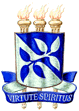 